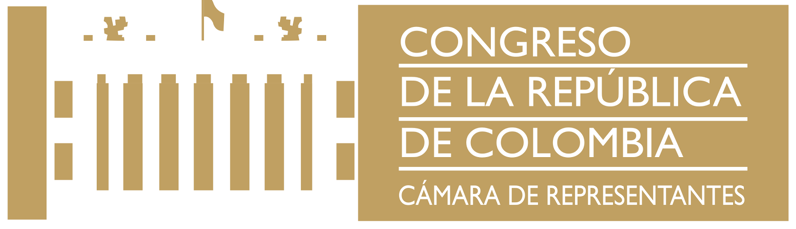 TEXTO APROBADO EN LA COMISION PRIMERA DE LA HONORABLE CÁMARA DE REPRESENTANTES EN PRIMER DEBATE DEL PROYECTO DE LEY No. 222 DE 2021 CÁMARA “POR LA CUAL SE EXPIDEN DISPOSICIONES SOBRE LAS ESTADÍSTICAS OFICIALES EN EL PAÍS”EL CONGRESO DE COLOMBIADECRETA:CAPÍTULO I. OBJETO Y ÁMBITO DE APLICACIÓN DE LA LEYARTÍCULO 1. OBJETO Y ÁMBITO DE APLICACIÓN. La presente ley establece el marco jurídico general para la planificación, producción, difusión y administración de las estadísticas oficiales del país.Las estadísticas oficiales permiten conocer la situación económica, demográfica, ambiental, social y cultural de acuerdo con el nivel de desagregación territorial de la operación estadística, y sirven como insumo para la toma de decisiones públicas y privadas, en especial, para la generación, el diseño y el seguimiento de las políticas públicas. Las estadísticas oficiales deberán cumplir con los siguientes requisitos:Para efectos de la presente ley, se entienden como estadísticas oficiales aquellas producidas y difundidas por el Departamento Administrativo Nacional Estadística – DANE, en cumplimiento de sus competencias, así como las producidas por las entidades que integran el Sistema Estadístico Nacional – SEN. Estar incorporadas en el Plan Estadístico Nacional vigente y en el registro que defina el Departamento Administrativo Nacional de Estadística – DANE, con el propósito de garantizar una plena identificación y caracterización de la oferta de información estadística en el país.Haber obtenido la certificación por parte del Departamento Administrativo Nacional de Estadística – DANE, en la evaluación de la calidad estadística de acuerdo con la regulación establecida por dicha entidad. Las estadísticas oficiales se regirán de acuerdo con las disposiciones de la presente ley, los Principios Fundamentales de las Estadísticas Oficiales de las Naciones Unidas, el Código Regional de Buenas Prácticas en Estadísticas para América Latina y el Caribe, el Código Nacional de Buenas Prácticas del Sistema Estadístico Nacional, así como a los conceptos, clasificaciones y métodos adoptados y adaptados por el DANE para garantizar la coherencia y eficiencia del Sistema Estadístico Nacional.PARÁGRAFO 1. Las disposiciones de la presente Ley se aplicarán a los registros administrativos y a los datos recolectados u obtenidos para fines estadísticos por parte de los productores de estadísticas oficiales en el marco del Sistema Estadístico Nacional – SEN.PARÁGRAFO 2. Para la formulación de la política pública, análisis sectorial y seguimiento que se requiera por parte de las entidades del sector público, se podrá hacer uso permanente de las fuentes de información alternas, siempre y cuando cumplan con los principios de estadísticas oficiales a las que se refiere el artículo 4 de la presente ley y sin que sea prerrequisito la certificación del Departamento Administrativo Nacional de Estadisticas DANE, prevista en la presente ley. ARTÍCULO 2. SUJETOS INTERVINIENTES EN RELACIÓN CON LA LEY. Las disposiciones contenidas en la presente ley serán aplicables a los siguientes sujetos:Los integrantes del Sistema Estadístico Nacional – SEN, de acuerdo con lo dispuesto en la presente ley y en la reglamentación que desarrolle el Gobierno Nacional, comprende a:El Departamento Administrativo Nacional de Estadística – DANE, como entidad rectora del SEN y autoridad nacional de regulación estadística.Las Ramas del Poder Público, en todos los niveles de la estructura estatal, central o descentralizada por servicios o territorialmente; del orden nacional, departamental, municipal y distrital.Los órganos, organismos o entidades estatales independientes o autónomos de control.Las personas jurídicas, públicas o privadas, que presten servicios públicos.Cualquier persona jurídica o dependencia de persona jurídica que desempeñe función pública o de autoridad pública.Personas jurídicas que posean, produzcan o administren registros administrativos en el desarrollo de su objeto social, que sean insumos necesarios para la producción de estadísticas oficiales. Quienes producen estadísticas oficiales, en el marco del Sistema Estadístico Nacional – SEN.El Consejo Asesor Técnico del Sistema Estadístico Nacional – CASEN.Las fuentes productoras de datos para la producción de información estadística, entre otras, las personas naturales o jurídicas, públicas o privadas que por sus funciones, en desarrollo de su objeto social o por disposición legal, reglamentaria o regulatoria, deban suministrar datos o registros administrativos al Departamento Administrativo Nacional de Estadística – DANE para la producción de información estadística u oficial.Quienes usan las estadísticas oficiales, los cuales comprenden la ciudadanía en general, los medios de comunicación, los investigadores y estudiantes, las empresas, las autoridades nacionales y locales, las organizaciones no gubernamentales, las organizaciones internacionales, así como las autoridades de otros países que reciben o acceden a las estadísticas oficiales.ARTÍCULO 3. OBLIGATORIEDAD DE USO DE LAS ESTADÍSTICAS OFICIALES. Una vez estén disponibles las estadísticas oficiales, su uso será obligatorio por parte de las entidades del Estado en los documentos de política pública, planes, programas y proyectos. Así mismo, las estadísticas oficiales deberán utilizarse para la transmisión de información del país a organismos internacionales. Lo anterior, sin perjuicio de lo establecido en normas de carácter especial que regulen aspectos particulares relacionados con esta clase de estadísticas. PARÁGRAFO. Los resultados de las operaciones estadísticas realizadas en el país, por una única vez, con anterioridad al 1 de noviembre de 2016, para un propósito específico y cuyos resultados siguen siendo insumo para las políticas públicas, serán considerados como estadísticas oficiales. En el evento que la operación estadística se realice nuevamente, sus resultados serán considerados como estadística oficial siempre y cuando la operación que los genere cumpla con las condiciones señaladas en los numerales 1 y 2 del artículo 1 de la presente ley. ARTÍCULO 4. PRINCIPIOS QUE RIGEN LAS ESTADÍSTICAS OFICIALES. La actividad de producción de información estadística oficial, además de los principios de la actividad administrativa establecidos en el artículo 209 de la Constitución Política y en la Ley, así como los Principios Fundamentales de las Estadísticas Oficiales expedidos por la Organización de las Naciones Unidas; se rigen bajo los siguientes principios:COHERENCIA Y COMPARABILIDAD: Las estadísticas deberán ser acordes con los estándares internacionales, de manera que sean comparables a lo largo del tiempo y con los demás países, y coherentes en su marco conceptual, metodologías aplicadas y resultados producidos”.EXACTITUD: Las estadísticas oficiales deberán reflejar la realidad de manera fiel, precisa y consistente, como sea posible, así mismo, deberán basarse en criterios científicos utilizados para el diseño y selección de fuentes, métodos y procedimientos.IMPARCIALIDAD: La información estadística deberá atender a criterios objetivos, por tanto, no podrá atender a ningún factor externo al proceso estadístico que pueda alterar el resultado obtenido de la actividad de producción estadística. En este sentido, las estadísticas oficiales deberán ser elaboradas, producidas y difundidas en forma neutral, fiable, imparcial y libre de cualquier tipo de declaración o consideración política. INCLUSIÓN: Toda actividad de producción estadística se adelantará atendiendo el respeto por la diversidad del país, por las características diferenciales de algunos grupos poblacionales y buscando visibilizar las condiciones de vida de quienes vean vulnerados sus derechos por razón de su edad, pertenencia étnica, identidad cultural, nacionalidad, género, posiciones políticas o ideológicas, creencias religiosas, orientación sexual, discapacidad, situación económica o laboral. Esta lista podrá ampliarse con criterios técnicos, con el fin de posibilitar la política pública focalizada y el goce de una igualdad real y efectiva en el país. INDEPENDENCIA TÉCNICA: En la elaboración de las estadísticas oficiales se debe priorizar el interés público sobre los intereses políticos, administrativos o particulares de las entidades que las produzcan.Lo anterior, no implica el desconocimiento de la autonomía técnica, adminsitrativa y jurídica de ninguna entidad.PERTINENCIA: Las estadísticas oficiales satisfarán las necesidades de información actuales y emergentes de la sociedad.PUBLICIDAD: La información estadística será pública. Por lo tanto, es deber de los productores de dicha información garantizar su acceso público y disponer de mecanismos que faciliten su consulta. En tal sentido, deberá proporcionarse el acceso a las estadísticas oficiales en igualdad de condiciones y de oportunidad la ciudadanía.RIGUROSIDAD TÉCNICA: La producción de información estadística se realizará de acuerdo con las especificaciones técnicas y científicas propias de la actividad estadística, así como los estándares de calidad definidos por el Departamento Administrativo Nacional de Estadística – DANE.TRANSPARENCIA: Toda la información relacionada con la producción estadística y sus resultados se presume pública. En tanto tal, las fuentes, los métodos y procedimientos aplicados en la actividad estadística, los controles para la vigilancia de éstos y las estadísticas oficiales serán puestos a disposición pública de manera completa, oportuna y permanente. De igual manera, se proporcionará y facilitará el acceso a dicha información en el marco de su autonomía técnica, administrativa y jurídica las entidades productoras responderán de manera eficaz las peticiones relacionadas con los procesos y los resultados de dicha actividad. En todos los casos deberán adoptarse las medidas contundentes a la supresión de indentidad de los Titulares.ACCESIBILIDAD: La información estadística debe presentarse de forma clara y accesible para toda la población, de manera que cualquier persona pueda comprenderla con facilidad. Así mismo, se debe garantizar que el tipo de archivo digital en que se consigne la información sea de fácil acceso y utilización.PARÁGRAFO. Es una obligación de carácter legal del Departamento Administrativo Nacional de Estadística- DANE, preservar y garantizar la reserva de la información recolectada a través censos y encuestas de manera que no sea posible deducir la información de carácter individual a partir los informes estadísticos presentados al público, ni su utilización con fines distintos a los estadísticos. ARTÍCULO 5. DEFINICIONES. Para efectos de la presente ley, se adoptan las siguientes definiciones: CERTIFICACIÓN DE CALIDAD ESTADÍSTICA: es el cumplimiento satisfactorio de los criterios establecidos para el proceso estadístico y sus resultados a partir de una evaluación de una parte externa, transparente, objetiva e imparcial, en los términos conceptuales, metodológicos, administrativos y financieros establecidos por el Departamento Administrativo Nacional de Estadística – DANE.DIFUSIÓN: es la fase del proceso de producción estadística en la que se pone a disposición pública los resultados de las operaciones estadísticas. Ésta incluye las actividades relacionadas con la elaboración de la documentación técnica de soporte y las acciones para facilitar el acceso a esta información.ENFOQUE DIFERENCIAL: método de análisis que permite obtener y difundir información sobre grupos poblacionales con características particulares en razón de su edad, pertenencia étnica, identidad cultural, nacionalidad, estatus migratorio, sexo, identidad de género, posiciones políticas o ideológicas, creencias religiosas, orientación sexual, discapacidad, situación económica o laboral, entre otros criterios de inclusión; para guiar la toma de decisiones públicas y privadas. ESQUEMA DE CERTIFICACIÓN: es el conjunto de reglas y procedimientos para la certificación de la calidad del proceso estadístico, establecido por el Departamento Administrativo Nacional de Estadística – DANE. EVALUACIÓN DE LA CALIDAD DEL PROCESO ESTADÍSTICO: es el proceso sistemático, independiente y documentado que tiene como fin verificar el cumplimiento por parte de una operación estadística de lo establecido en un criterio de evaluación de la calidad para el proceso de producción estadística, a través de la revisión de evidencias objetivas. FUENTES ALTERNATIVAS: es el conjunto de datos digitales diferentes a los recolectados a través operaciones estadísticas tradicionales (censos, encuestas o registros administrativos) y que tienen potencial uso estadístico. Estos datos se obtienen de fuentes como: datos no tabulares, registros de teléfonos móviles, datos de sensores remotos o directos, transacciones, redes sociales, entre otros. INFORMACIÓN ESTADÍSTICA: es el conjunto de resultados y la documentación que los soporta, los cuales se obtienen de las operaciones estadísticas y que describen o expresan características sobre un elemento, fenómeno u objeto de estudio. MARCO DE ASEGURAMIENTO INTEGRAL DE LA CALIDAD ESTADÍSTICA: es el conjunto de principios, atributos, conceptos, metodologías y prácticas sistemáticas para gestionar y garantizar la calidad del proceso estadístico de las operaciones del Sistema Estadístico Nacional - SEN.METADATOS: es la información necesaria para el uso e interpretación de las estadísticas. Los metadatos describen la conceptualización, calidad, generación, cálculo y características de un conjunto de datos estadísticos. MICRODATOS: corresponden a los datos sobre las características asociadas a las unidades de observación que se encuentran consolidadas en una base de datos. OPERACIÓN ESTADÍSTICA: es la aplicación del conjunto de procesos y actividades que comprende la identificación de necesidades, diseño, construcción, recolección o acopio, procesamiento, análisis, difusión y evaluación, la cual conduce a la producción de información estadística sobre un tema de interés nacional o territorial. PROCESO ESTADÍSTICO: es el conjunto sistemático de actividades encaminadas a la producción de estadísticas, entre las cuales están comprendidas: la detección de necesidades de información, el diseño, la construcción, la recolección, el procesamiento, el análisis, la difusión y la evaluación. REGISTRO ADMINISTRATIVO: es el conjunto de datos que contiene la información recogida y conservada por entidades y organizaciones en el cumplimiento de sus funciones o competencias misionales u objetos sociales. De igual forma, se consideran registros administrativos las bases de datos con identificadores únicos asociados a números de identificación personal, números de identificación tributaria u otros, los datos geográficos que permitan identificar o ubicar espacialmente los datos, así como los listados de unidades y transacciones administrados por los integrantes del SEN. REGISTRO ESTADÍSTICO: es la base de datos resultante de la transformación o integración de uno o varios registros administrativos que se realiza para satisfacer necesidades estadísticas. Dentro de esta definición, se encuentran los registros estadísticos de personas, inmuebles, empresas y actividades, entre otros. SISTEMA ESTADÍSTICO NACIONAL – SEN: es el conjunto articulado de componentes que garantizan la producción y difusión de las estadísticas oficiales a nivel nacional y territorial que requiere el país, de manera organizada y sistemática. Sus componentes son las entidades y organizaciones productoras de información estadística y responsables de registros administrativos, las personas y entes usuarias, los procesos e instrumentos técnicos para la coordinación, así como las políticas, principios, fuentes de información, infraestructura tecnológica y talento humano necesarios para su funcionamiento.CAPÍTULO II. ORGANIZACIÓN DE LA ACTIVIDAD ESTADÍSTICAARTÍCULO 6. EL DANE COMO AUTORIDAD ESTADÍSTICA EN COLOMBIA. El Departamento Administrativo Nacional de Estadística – DANE es la autoridad técnica estadística en Colombia. En tal virtud, además de las funciones y competencias establecidas por la constitución y la Ley, dirige la producción de información estadística, ejerce la regulación en materia estadística, es el administrador de datos para su uso y aprovechamiento con fines estadísticos y es el ente rector del Sistema Estadístico Nacional – SEN. ARTÍCULO 7. FUNCIONES DE LA AUTORIDAD ESTADÍSTICA. El Departamento Administrativo Nacional de Estadística – DANE, como autoridad estadística en Colombia, principal productor de estadísticas oficiales del país y responsable de coordinar el desarrollo, la producción y la difusión de estadísticas oficiales dentro del Sistema Estadístico Nacional – SEN, tiene como funciones: Orientar, coordinar y regular la producción de estadísticas oficiales del Sistema Estadístico Nacional en forma oportuna y comparable. Guiar y revisar la aplicación de metodologías y estándares en materia estadística. Llevar a cabo investigaciones y adoptar las medidas pertinentes para mejorar en forma continua las estadísticas oficiales en colaboración con quienes producen estadísticas oficiales.Asesorar a quienes componen el SEN en las materias relacionadas con la recolección de datos, metodología estadística, divulgación, difusión y uso de estadísticas.Representar al SEN frente a las instancias internacionales donde se discuten y aprueban los estándares y lineamientos en materia estadística, así como tomar las medidas necesarias para transmitir esta información a quienes producen estadísticas oficiales.Mantener la independencia técnica, evitando actuar de manera contradictoria a los principios de la actividad estadística.Promover, en conjunto con el Instituto Geográfico Agustín Codazzi – IGAC, la generación y el uso de información geográfica y geoespacial para la producción y divulgación de las estadísticas oficiales.Planificar y elaborar las operaciones estadísticas oficiales de Colombia, incluida la actualización de los marcos de muestreo. Para el diseño y ejecución de los censos, el Departamento Administrativo Nacional de Estadística – DANE realizará consultas y coordinará con otras instituciones públicas y privadas según corresponda.Establecer un marco ético que se adopte en el proceso de producción de información estadística de la entidad a través de un Sistema de Ética Estadística. Dicho sistema, además de dirimir cuestiones éticas presentes en las operaciones estadísticas, se encargará de promover la construcción de una cultura estadística tanto en el DANE como en el Sistema Estadístico Nacional, que sea acorde con los principios éticos estadísticos establecidos.Establecer acciones y estrategias que permitan consolidar la cultura estadística y fomentar la alfabetización estadística.Establecer el esquema de gobernanza de la administración de datos, en coordinación con las instancias del Sistema Estadístico Nacional, así como el marco ético que permita articular la información estadística con el ciclo de las políticas públicas. El Gobierno Nacional reglamentará las funciones específicas relacionadas con la administración de datos.Diseñar y promover la implementación de esquemas que permitan superar barreras al acceso de datos por parte de quienes conforman el SEN y tienen un impacto en el ciclo de las políticas públicas.	Coordinar la presentación y transferencia de estadísticas oficiales de este Departamento ante las organizaciones y los sistemas estadísticos internacionales. Coordinar, en el marco de la Comisión Intersectorial de Estadísticas de Finanzas Públicas o quien haga sus veces, las acciones relativas a la gestión y producción de Estadísticas de Finanzas Públicas.ARTÍCULO 8. LA DIRECCIÓN DEL DEPARTAMENTO ADMINISTRATIVO NACIONAL DE ESTADÍSTICA – DANE. El Departamento Administrativo Nacional de Estadística – DANE, estará encabezado por la Dirección. La persona que esté al frente de la Dirección actuará como la máxima autoridad del Sistema Estadístico Nacional – SEN. Esta persona ejercerá su autoridad con la inmediata colaboración de quien encabece la Subdirección del DANE, de acuerdo con la estructura orgánica dispuesta en el Decreto 262 de 2004 o las normas que lo modifiquen, adicionen o sustituyan. ARTÍCULO 9. DESIGNACIÓN DE LA PERSONA QUE ENCABEZA LA DIRECCIÓN DEL DANE. Para la designación de la persona que encabeza la Dirección del Departamento Administrativo Nacional de Estadística – DANE,  la Comisión Nacional del Servicio Civil y el Presidente de la República deberá dar cumplimiento a los estándares y buenas prácticas internacionales, como las contenidas en las disposiciones de la Ley genérica de la CEPAL, la Recomendación del Consejo sobre la Buena Práctica Estadística de la OCDE y el Código de Buenas Prácticas de las Estadísticas Europeas, en pro de fortalecer la autonomía técnica, operativa y administrativa de la Entidad.PARÁGRAFO. La Comisión Nacional del Servicio Civíl y el Gobierno Nacional reglamentará el proceso de selección en un plazo de 6 meses después de sancionada la presente Ley, y dicha reglamentación deberá garantizar la independencia de la persona que encabece la dirección del DANE. ARTÍCULO 10. DEBERES Y ATRIBUCIONES DE LA DIRECCIÓN GENERAL EN EL MARCO DEL SEN. La Dirección del Departamento Administrativo Nacional de Estadística – DANE, deberá fomentar la independencia técnica del Sistema Estadístico Nacional y liderar el desarrollo estratégico de las estadísticas oficiales, las alianzas y la relación con las partes interesadas a fin de incrementar la idoneidad de las estadísticas oficiales, ejecutando las operaciones estadísticas con altos estándares de calidad y eficiencia. Esta persona representará al Sistema Estadístico Nacional a nivel internacional y coordinará la colaboración internacional del Sistema Estadístico Nacional. En tal sentido, la persona que encabeza la Dirección del Departamento Administrativo Nacional de Estadística – DANE tendrá las siguientes facultades y deberes: Podrá aprobar estándares y emitir directrices, basados principalmente en normas reconocidas internacionalmente y buenas prácticas estadísticas, a fin de ser aplicadas en todo el Sistema Estadístico Nacional para la elaboración, la producción y difusión de las estadísticas oficiales.Deberá promover el uso de las clasificaciones, los estándares y las terminologías aplicadas en las estadísticas oficiales por parte de los productores de estadísticas y de los proveedores de registros administrativos.Deberá facilitar la correcta interpretación de las estadísticas y tendrá la facultad de informar públicamente sobre su uso, el uso inadecuado o la interpretación errónea de las estadísticas.Deberá fomentar la cultura estadística, de manera mancomunada con quienes producen estadísticas y con organismos multilaterales.Ejercerá como garante de la administración de datos del sistema y deberá promover las integraciones de datos de diferentes fuentes en ambientes seguros y de forma ética y responsable.ARTÍCULO 11. FINALIDAD DEL SISTEMA ESTADÍSTICO NACIONAL. El Sistema Estadístico Nacional – SEN, tiene como finalidad establecer e implementar un esquema de coordinación y articulación entre los componentes que lo conforman, que permita mejorar la información estadística producida para la toma de decisiones a nivel nacional y territorial con estándares de calidad, con lenguajes y procedimientos comunes, respetuosos de los estándares estadísticos internacionales y que contribuyan a la transparencia, pertinencia, interoperabilidad, acceso, oportunidad y coherencia de las estadísticas producidas en el país; de modo que la formulación de políticas públicas esté soportada en evidencia verificable que propenda por una mejora en las condiciones de vida de la sociedad en general. Así mismo, el SEN está dirigido a propiciar intercambios de información entre quienes lo conforman para una producción eficiente y a fomentar la cultura estadística, de manera que a través de él se contribuya a la apropiación de la información estadística en la sociedad, garantizando el uso ético y adecuado de los datos individuales que sean gestionados en el sistema. ARTÍCULO 12. OBJETIVOS DEL SISTEMA ESTADÍSTICO NACIONAL. El Sistema Estadístico Nacional – SEN, tiene como objetivo suministrar a la sociedad y al Estado estadísticas oficiales nacionales y territoriales de calidad. El SEN utilizará los lenguajes y procedimientos comunes, respetando los estándares estadísticos internacionales y los objetivos del código de buenas prácticas en materia estadística. Además, el SEN optimizará el uso de los registros administrativos producidos por todas las entidades que lo conforman y contribuirá con la transparencia, pertinencia, interoperabilidad, acceso, oportunidad y coherencia de las estadísticas del país, con un enfoque diferencial. Así mismo, el SEN tendrá por objetivos específicos los siguientes: Suministrar a la sociedad y al Estado estadísticas oficiales nacionales y territoriales de calidad, teniendo en cuenta el enfoque diferencial.Promover el uso de las estadísticas oficiales en el diseño y evaluación de las políticas públicas. Promover el conocimiento, acceso, difusión oportuna y uso de las estadísticas oficiales, así como de la información asociada. Propiciar el fortalecimiento y aprovechamiento de los registros administrativos, así como el intercambio de información entre los integrantes del SEN, como fuente para la producción de estadísticas oficiales, el mejoramiento de la calidad y la coherencia en las cifras. Impulsar la innovación en la producción y difusión de las estadísticas oficiales y en el uso estadístico de registros administrativos. Fomentar la integración de la información estadística con la información geoespacial para la producción y difusión de estadísticas oficiales. Procurar la preservación de las series estadísticas oficiales y de las bases de datos asociadas. Fomentar la cooperación entre quienes conforman el SEN en el diseño y desarrollo de metodologías, al igual que de mecanismos de integración e interoperabilidad, en el intercambio de información que contribuyan a la generación de estadísticas oficiales, al fortalecimiento de la calidad y coherencia de éstas.ARTÍCULO 13. INTEGRANTES DEL SEN. El Sistema Estadístico Nacional – SEN estará integrado por las entidades que produzcan y difundan estadísticas o sean responsables de registros administrativos, tal como se establece en el numeral 1 del Artículo 2 de la presente ley.ARTÍCULO 14. OBLIGACIONES DE QUIENES INTEGRAN EL SEN. Son obligaciones de quienes integran el Sistema Estadístico Nacional – SEN, las siguientes: Poner a disposición del DANE de forma gratuita, las bases de datos completas de los registros administrativos y operaciKones estadísticas que sean solicitadas por este, para la producción y difusión de estadísticas. La información solicitada deberá ponerse a disposición, con una descripción detallada de sus características y campos. Participar en los procesos de formulación de los planes estadísticos nacionales. Desarrollar las estrategias y acciones establecidas en el Plan Estadístico Nacional – PEN vigente. Implementar los principios, lineamientos, buenas prácticas, estándares y normas técnicas definidas por el DANE, soportados en referentes internacionales para la producción y difusión de estadísticas, así como para el aprovechamiento estadístico de los registros administrativos, con el fin de garantizar la calidad de las estadísticas oficiales. Garantizar la producción y difusión oportuna de estadísticas oficiales, así como el mantenimiento de sus registros administrativos, en concordancia con el Plan Estadístico Nacional – PEN. Elaborar y desarrollar, en coordinación con el DANE, diagnósticos y planes de fortalecimiento de los registros administrativos que vayan a transformarse en registro estadístico o que tengan potencial uso estadístico. Lo anterior, no implicará modificaciones a la naturaleza del registro administrativo. Documentar y difundir las metodologías y demás instrumentos utilizados para la generación de las estadísticas oficiales, siguiendo los lineamientos establecidos por el DANE para tal fin. Atender las evaluaciones según lo establecido en el Programa Anual de Evaluación para la Calidad Estadística y las obligaciones derivadas de las evaluaciones y requisitos de calidad establecidos para el SEN. Compartir la información requerida para la producción y difusión de estadísticas oficiales y para la actualización permanente del marco geoestadístico nacional.  Convocar al DANE, en su calidad de entidad rectora y coordinadora del SEN, cuando se establezcan comisiones, comités, mesas de trabajo u otro espacio interinstitucional de concertación técnica que involucre cualquier aspecto de la producción y difusión de estadísticas. Delegar un área o dependencia para la interlocución oficial de la entidad ante el SEN, la cual estará encargada de interactuar con el DANE para la ejecución de las actividades requeridas en el cumplimiento de los objetivos del Sistema Estadístico Nacional. Reportar de forma oportuna la creación, actualización y cualquier otra novedad en la producción y difusión de información estadística o registro administrativo, relacionada con los metadatos y variables de caracterización de la operación estadística de acuerdo con la regulación expedida por el DANE y de acuerdo con la periodicidad establecida en el Plan Estadístico Nacional – PEN. Este sistema informático contendrá los metadatos de las operaciones estadísticas y de los registros administrativos para aprovechamiento estadístico.Garantizar la protección de la información utilizada en la producción estadística.ARTÍCULO 15. CONSEJO ASESOR TÉCNICO DEL SISTEMA ESTADÍSTICO NACIONAL – CASEN. Se establecerá un Consejo Asesor Técnico del Sistema Estadístico Nacional – CASEN, conformado mediante convocatoria pública, cuya estructura, funciones, y funcionamiento estarán definidos de acuerdo con la reglamentación que establezca el Gobierno Nacional, la cual deberá garantizar la independencia e idoneidad de sus integrantes. Las actuaciones del CASEN se desarrollarán con arreglo a los principios de la Constitución Política de Colombia, los del Código de Procedimiento Administrativo y de lo Contencioso Administrativo y de conformidad con los postulados que rigen la función administrativa, en especial por los siguientes: ECONOMÍA: procurar que el balance de los atributos de calidad estadística y los métodos para la generación de información estadística atienda la optimización de los recursos. TRANSPARENCIA: velar por el correcto actuar a través de la publicidad y accesibilidad de todos sus procedimientos y actuaciones efectuadas en el cumplimiento de sus funciones. IMPARCIALIDAD: accionar bajo el análisis riguroso de la evidencia u otros criterios objetivos. EFICACIA: direccionar la organización y función del CASEN en debida forma para cumplir con los objetivos propuestos del SEN. ÉTICA: efectuar las recomendaciones sobre la gestión y uso de los datos, atendiendo postulados éticos y de rigurosidad.CAPÍTULO III. DISPOSICIONES APLICABLES A LA ACTIVIDAD ESTADÍSTICAARTÍCULO 16. PLAN ESTADÍSTICO NACIONAL. El Departamento Administrativo Nacional de Estadística – DANE expedirá el Plan Estadístico Nacional – PEN, el cual será el principal instrumento de planeación estadística del país. El Plan Estadístico Nacional contendrá los lineamientos estratégicos y las acciones para el desarrollo estadístico que permitan el logro de los objetivos del SEN. Así mismo, contendrá la oferta de operaciones estadísticas y la demanda no atendida de información. El Plan Estadístico Nacional se expedirá cada cinco (5) años, previa concertación y socialización a los integrantes del SEN. Para su aplicación progresiva por parte de éstos. El DANE podrá revisarlo y ajustarlo cuando lo considere pertinente, para lo cual se requerirá el aval previo del Consejo Asesor Técnico del Sistema Estadístico Nacional.ARTÍCULO 17. MANDATO PARA LA RECOLECCIÓN DE LOS DATOS. Quienes producen estadísticas oficiales tendrán la facultad de seleccionar las fuentes de los datos sobre la base de consideraciones técnicas y podrán recopilar directamente de las fuentes de los datos necesarios para compilar las estadísticas oficiales. Esta recopilación directa se realizará en caso de que no existieran suficientes datos disponibles en el Sistema Estadístico Nacional – SEN y no fuera posible obtenerlos a partir de datos existentes de otras fuentes, incluyendo aquellas que no sean integrantes del referido sistema.La recolección de datos se diseñará con la debida consideración de la calidad de las estadísticas, los costos del suministro de datos y la carga de respuesta.  Independientemente de los métodos y las fuentes de recopilación de datos, los datos obtenidos por los productores de estadísticas oficiales estarán bajo su custodia, debiendo ser procesados, almacenados y difundidos en plena conformidad con las disposiciones incluidas en la ley.ARTÍCULO 18. INTERCAMBIO DE INFORMACIÓN ESTADÍSTICA. Quienes conforman el Sistema Estadístico Nacional – SEN, intercambiarán información estadística correspondiente a datos agregados y a microdatos de forma gratuita y oportuna en desarrollo de los objetivos del SEN. Las condiciones de intercambio a nivel tecnológico deberán ceñirse al marco para la interoperabilidad del Ministerio de las Tecnologías de la Información y Comunicaciones y a los preceptos constitucionales y legales sobre protección de datos personales. Los mecanismos, estándares y protocolos de intercambio serán definidos por el DANE, en su calidad de entidad coordinadora del SEN, dentro de los cuales deberá tener en cuenta medidas contundentes a la supresión de identidad de los titutales.PARÁGRAFO. Los integrantes del Sistema Estadístico Nacional – SEN que intercambien información estadística, correspondiente a datos agregados, microdatos y registros administrativos, están obligados a garantizar la reserva legal de la información desde el momento en que la reciben y su utilización no puede ser con fines distintos a los de generar estadísticas oficiales. ARTÍCULO 19. APROVECHAMIENTO DE REGISTROS ADMINISTRATIVOS. Para la producción de estadísticas oficiales, las entidades públicas, privadas y mixtas que ejerzan funciones públicas y que sean integrantes del SEN, podrán intercambiar las bases de datos de los registros administrativos a nivel de microdato, sin anonimizar, de forma gratuita y oportuna, respetando en todo caso la reserva estadística. El Gobierno Nacional definirá los mecanismos de intercambio de los registros administrativos.PARÁGRAFO: El intercambio de información a nivel de microdato y sin anonimizar, deberá tratarse solamente con fines de producción estadística y no para la publicación o divulgación de sus resultados, respetando la reserva estadística y en los términos señalados en el literal e) del artículo 6° de la Ley 1581 de 2012.ARTÍCULO 20. OBLIGATORIEDAD EN LA ENTREGA DE LA INFORMACIÓN: La participación en censos, encuestas y demás medios de recolección de información, para fines estadísticos, es obligatoria para las entidades públicas y privadas, así como para las personas, hogares y todas las demás fuentes.ARTÍCULO 21. DEBER DE VERACIDAD EN LA ENTREGA DE LOS DATOS: La información proporcionada por las personas y demás fuentes obligadas, en los censos, las encuestas y demás medios de recolección de información, deberá ser veraz y presentarse ante quienes tienen mandato de producción de estadísticas oficiales, en el plazo establecido, en el formato requerido y de forma gratuita.ARTÍCULO 22. INSISTENCIA PARA LA ENTREGA DE LA INFORMACIÓN. Quienes producen estadísticas oficiales podrán insistir a las fuentes de información, si no reciben respuesta en el plazo establecido o si se detectan incoherencias, inexactitudes o vacíos en la entrega de los datos o de los registros administrativos, sin perjuicio de las infracciones y de las sanciones que podrá imponer el DANE en virtud de lo previsto en los artículos 56 y 57 de la presente ley.ARTÍCULO 23. OBLIGATORIEDAD DE LA ENTREGA DE LOS REGISTROS ADMINISTRATIVOS. Quienes sean responsables de los registros administrativos tienen la obligación de proporcionar a los productores de estadísticas oficiales, de forma gratuita, las bases de datos o los registros administrativos que obran en su poder, con el nivel de detalle que se requiera para la producción de estadísticas oficiales, así como los metadatos, cuando sea posible, de modo que se pueda evaluar la calidad de los datos. 
ARTÍCULO 24. INOPONIBILIDAD DE LAS RESERVAS EN LA ENTREGA DE INFORMACIÓN PARA FINES ESTADÍSTICOS AL DANE. Para la entrega de datos, registros administrativos o información al DANE, con fines estadísticos, no se podrán invocar las normas de confidencialidad o de reserva establecidas en otras disposiciones legales, incluyendo las reservas en materia tributaria. PARÁGRAFO. El DANE dispondrá de los recursos técnicos y administrativos que garanticen que los datos suministrados que reposen en la entidad o aquellas bases de datos de otras entidades que sean requeridos para el desarrollo de operaciones estadísticas cuenten con sistemas de seguridad que garanticen los principios de confidencialidad y reserva de la información estadística.ARTÍCULO 25. CONTINUIDAD EN LA PROVISIÓN DE LOS DATOS. Quienes proveen registros administrativos, en lo posible, deben mantener la continuidad de la provisión de datos. Si quienes tienen la responsabilidad de los registros administrativos planean llevar a cabo una nueva recopilación de datos o efectuar una revisión o actualización importante de su recopilación, cambios importantes en la estructura de la base de datos del registro administrativo o en el procesamiento de datos, así como eliminar o cambiar las variables estratégicas que los integran, de tal forma que pueda afectar los datos proporcionados para las estadísticas oficiales, se deberá informar previamente al Departamento Administrativo Nacional de Estadística – DANE, como autoridad estadística y cuando proceda, a quienes producen estadísticas oficiales, antes de tomar la decisión.ARTÍCULO 26. PROGRESIVIDAD EN LA MEJORA DE LA INFORMACIÓN ESTADÍSTICA. Las instituciones a cargo de los registros administrativos que se consideren útiles para la generación de estadísticas oficiales deberán implementar planes de mejora continua, acoger directrices, cumplir normativas y estándares para su ejecución, en línea con las recomendaciones del Departamento Administrativo Nacional de Estadística – DANE.CAPÍTULO IV. DISPOSICIONES APLICABLES EN MATERIA DE CENSOS ARTÍCULO 27. DEFINICIÓN DEL CENSO. El censo es una operación estadística por medio de la cual se realizan las actividades de recolección, análisis y difusión de información sobre la enumeración y las características generales de todas las unidades de observación definidas de acuerdo con su alcance temático (viviendas, hogares, personas, unidades económicas, agropecuarias, entre otras), referidas a un momento o período determinado y que generalmente se aplica al 100% del territorio nacional. ARTÍCULO 28. COMPETENCIA DEL DANE PARA LA REALIZACIÓN DE CENSOS. El Departamento Administrativo Nacional de Estadística – DANE, adelantará los censos de población y vivienda, agropecuarios, mineros y económicos. También podrá realizar otras operaciones censales que requiera el país, previa revisión y análisis de viabilidad. Así mismo, el DANE será la entidad responsable de definir lineamientos y estándares para que otras entidades los realicen. De igual forma, el DANE podrá implementar directorios empresariales con el fin de identificar empresas teniendo en cuenta variables como el sector económico, la georreferenciación, el enfoque diferencial, la empleabilidad, el análisis de sostenibilidad y la informalidad de las unidades económicas. Los directorios empresariales podrán usarse como herramientas de análisis para la conformación de marcos y para el complemento de las operaciones en campo. De igual forma, se podrán utilizar como mecanismos de respaldo y contraste cuando se desarrollen operaciones estadísticas con base en registros administrativos.ARTÍCULO 29. PERIODICIDAD EN LA REALIZACIÓN DE CENSOS. El Departamento Administrativo Nacional de Estadística – DANE, realizará los censos de población y vivienda cada diez (10) años. Adicionalmente, realizará conteos de población y vivienda cada cinco (5) años, contados a partir del último censo. Así mismo, definirá la metodología que utilizará para la recolección de la información de los censos que realice.La periodicidad de los censos económicos será cada diez (10) años. Igualmente, los censos agropecuarios y mineros que por su complejidad operativa se deban hacer de manera independiente a las operaciones sobre los demás sectores de la economía, tendrán una periodicidad de cada diez (10) años. El Departamento Administrativo Nacional de Estadística – DANE también realizará conteos de unidades económicas cada cinco (5) años contados a partir del último censo y definirá la metodología que utilizará para la recolección de la información de los censos que realice.PARÁGRAFO 1. En aras del aprovechamiento de los resultados de los diferentes censos, el Departamento Administrativo Nacional de Estadística – DANE, deberá analizar y utilizar la información resultante de las operaciones censales que realice, para efectos de la preparación de los siguientes censos que se adelanten. PARÁGRAFO 2. La periodicidad de las encuestas que requiera el Departamento Administrativo Nacional de Estadística – DANE, se definirá anualmente a través de acto administrativo proferido por dicho Departamento. Este acto administrativo deberá contener un cronograma de realización de encuestas y podrá ser modificado de acuerdo con las necesidades de información del país. ARTÍCULO 30. GARANTÍA DE LA PLANEACIÓN Y EJECUCIÓN DE LOS CENSOS. El Gobierno Nacional, en aras de garantizar la planeación y ejecución de las operaciones censales, asegurará los recursos del Presupuesto General de la Nación para la realización de los Censos y los conteos intercensales que adelante el Departamento Administrativo Nacional de Estadística – DANE, en todas las fases del proceso estadístico, de acuerdo con la programación que defina la entidad.  ARTÍCULO 31. OBLIGATORIEDAD DEL SUMINISTRO DE INFORMACIÓN EN MATERIA DE CENSOS. Las personas naturales o jurídicas están en la obligación de suministrar la información que solicite el Departamento Administrativo Nacional de Estadística – DANE para la realización de Censos.ARTÍCULO 32. ARTICULACIÓN PARA EL DESARROLLO DE LOS CENSOS. Las autoridades y entidades del orden nacional, departamental, distrital y municipal deberán apoyar y prestar la colaboración al Departamento Administrativo Nacional de Estadística – DANE, para el desarrollo de los Censos en su ámbito de competencias, teniendo en cuenta su objeto y funciones.ARTÍCULO 33. ADOPCIÓN DE MEDIDAS PARA LA EJECUCIÓN DE LOS CENSOS. Para efectos de la realización de los Censos Nacionales de Población y Vivienda, las personas deberán suministrar la información requerida por el al Departamento Administrativo Nacional de Estadística – DANE, según el modo de recolección sugerido; el cual será notificado previamente. Así mismo, se podrá solicitar disponer el apoyo de las personas que hacen parte del servicio público, la docencia, los estudiantes de educación media, técnica, tecnológica, al igual que universitaria, para las actividades de entrenamiento, capacitación y recolección de información de los censos.El Gobierno Nacional y el Departamento Administrativo Nacional de Estadística – DANE dispondrán de los mecanismos pertinentes para tales fines.ARTÍCULO 34. APLICACIÓN EN MATERIA DE CENSOS. La presente ley será plenamente aplicable a todas las operaciones del censo. Los datos censales podrán obtenerse a partir de encuestas estadísticas, registros administrativos y otras fuentes de datos o de una combinación de estas. La participación en los censos es obligatoria para todos los informantes y todas las instituciones del Estado. En particular, se podrá requerir, por intermedio de la autoridad correspondiente, la participación de cualquier funcionario de las instituciones del Estado, así como la facilitación de medios de movilización y demás elementos de que estas últimas dispongan.PARÁGRAFO. Se exceptúa de la aplicación del régimen de protección de datos personales, a las bases de datos y archivos regulados en la presente ley, conforme al artículo 2, literal f) de la Ley Estatutaria 1581 de 2012.ARTÍCULO 35. COMITÉ DE EXPERTOS DE PARES INTERNACIONALES PARA LA EVALUACIÓN DEL CENSO DE POBLACIÓN Y VIVIENDA. En el marco de las actividades asociadas a la fase de evaluación del modelo de producción estadística adoptado por el DANE, se conformará un Comité de Expertos de pares internacionales u organismos supranacionales, independiente y autónomo del Departamento y de cualquier otra dependencia gubernamental, el cual analizará el proceso, los resultados y la calidad del censo, emitiendo las recomendaciones a las que haya lugar. En todo caso, entre la fecha de culminación de la recolección de la información y la conformación de este Comité no podrán transcurrir más de doce (12) meses.PARÁGRAFO. El Departamento Administrativo Nacional de Estadística – DANE establecerá la conformación, estructura y las funciones del comité de expertos al que se hace referencia en el presente artículo garantizando su independencia e idoneidad.CAPÍTULO V. DE LA RESERVA ESTADÍSTICAARTÍCULO 36. DATOS AMPARADOS POR LA RESERVA ESTADÍSTICA. Los datos individuales sujetos a la reserva estadística son aquellos que permiten que las personas naturales o jurídicas puedan ser identificadas, directa o indirectamente, revelando así su información individual.PARÁGRAFO. Los datos suministrados al Departamento Administrativo Nacional de Estadística – DANE, en el desarrollo de los censos y encuestas, no podrán darse a conocer a la ciudadanía ni a las entidades u organismos oficiales, ni a las autoridades públicas, sino únicamente en resúmenes numéricos, que no hagan posible deducir de ellos información alguna de carácter individual que pudiera utilizarse para fines comerciales, de tributación fiscal, de investigación judicial o cualquier otro diferente del propiamente estadístico. ARTÍCULO 37. USO EXCLUSIVO CON FINES ESTADÍSTICOS. Quienes producen estadísticas oficiales deberán utilizar datos individuales exclusivamente con fines estadísticos. Los datos individuales recogidos por quienes producen estadísticas oficiales para fines estadísticos no serán utilizados para ninguna investigación, fiscalización, vigilancia, proceso judicial, decisión administrativa u otras cuestiones similares relativas a una persona natural o jurídica, por ninguna autoridad u organización, nacional o internacional.Quienes producen estadísticas oficiales deberán proteger los datos confidenciales de tal forma que la unidad estadística no pueda ser identificada, directa ni indirectamente, tomando en consideración todos los posibles medios relevantes que podrían ser usados razonablemente por un tercero.ARTÍCULO 38. DEBER DE SEGURIDAD EN EL PROCESAMIENTO Y ALMACENAMIENTO DE LOS DATOS. Quienes producen estadísticas oficiales deberán proteger los datos individuales, los agregados confidenciales y las estadísticas previamente a su divulgación. Así mismo, deberán tomar todas las medidas regulatorias, administrativas, técnicas y organizativas necesarias para evitar el acceso de personas no autorizadas.Quienes producen estadísticas oficiales pueden procesar y almacenar datos individuales con identificadores durante el tiempo necesario para fines estadísticos. Todos los formularios de recolección de datos originales que contengan identificadores, en sus diferentes formatos, deberán ser destruidos tan pronto como dejen de ser necesarios para fines estadísticos. Lo anterior, de acuerdo con la normativa del Archivo General de la Nación.PARÁGRAFO. En las operaciones estadísticas no oficiales aplican las obligaciones de confidencialidad de los datos y de reserva estadística establecidas en la presente ley. ARTÍCULO 39. ACCESO A LOS DATOS INDIVIDUALES DEL SISTEMA ESTADÍSTICO NACIONAL. Quienes conforman el SEN y producen estadísticas oficiales no revelarán datos individuales a ningún usuario, excepto en aquellos casos en los cuales los archivos sean de libre acceso público, en el marco de las actividades relacionadas con la producción y difusión de estadísticas oficiales.ARTÍCULO 40. RESERVA ESTADÍSTICA EN EL MARCO DEL SISTEMA ESTADÍSTICO NACIONAL. Quienes producen estadísticas oficiales sólo pueden producir y divulgar a la ciudadanía conjuntos de datos individuales si los datos se han procesado de tal manera que los identificadores hayan sido retirados y las personas naturales o jurídicas no puedan ser identificadas en forma alguna, ya sea directa o indirectamente. Para determinar si una persona natural o jurídica es identificable indirectamente, el productor de la estadística oficial deberá realizar el análisis de los riesgos de la divulgación de la información en cada caso concreto, de manera que se tengan en cuenta todos los medios que, razonablemente, puedan ser utilizados por personas naturales o jurídicas ajenas para poder acceder a información reservada.ARTÍCULO 41. LA RECEPCIÓN DE LA INFORMACIÓN POR PARTE DEL DANE. El Departamento Administrativo Nacional de Estadística – DANE, está facultado para recibir datos individuales, incluidos los identificadores de la información de quienes producen estadísticas oficiales o de otros organismos que adelanten operaciones estadísticas.ARTÍCULO 42. DEBER DE SEGURIDAD Y CUSTODIA DE LOS DATOS. Deberá firmarse un compromiso de confidencialidad al asumir funciones en la producción de estadísticas oficiales por:Todas las personas vinculadas permanente o temporalmente al Departamento Administrativo Nacional de Estadística – DANE o a las entidades u organismos que producen estadísticas oficiales.Las personas externas al Sistema Estadístico Nacional – SEN, que participen en operaciones estadísticas.Toda otra persona que esté autorizada a acceder a los datos protegidos por la reserva estadística.PARÁGRAFO. El compromiso confidencialidad de los datos por parte de las personas que intervengan en la actividad estadística sigue siendo vinculante incluso cuando ya no ejerza sus funciones, obligaciones o actividades.CAPÍTULO VI. CALIDAD DE LAS ESTADÍSTICAS OFICIALESARTÍCULO 43. EVALUACIÓN DE LA CALIDAD ESTADÍSTICA DEL DANE EN EL SEN. El Departamento Administrativo Nacional de Estadística – DANE, tendrá competencia, como ente rector del Sistema Estadístico Nacional – SEN, para evaluar y certificar la calidad de las operaciones estadísticas producidas por las entidades del Sistema. ARTÍCULO 44. ARTÍCULO 44. ESQUEMA DE CERTIFICACIÓN DE LA CALIDAD ESTADISTICA. El Departamento Administrativo Nacional de Estadística – DANE, establecerá el esquema de certificación de calidad estadística y evaluará el proceso estadístico bajo este esquema, de acuerdo con el Programa Anual de Evaluación para la Calidad Estadística. En ningún caso, la evaluación de calidad estadística modificará los objetivos para los cuales fue creada la operación estadística ni alterará los datos obtenidos en los procesos estadísticos desarrollados por los integrantes del SEN. Los costos adicionales del proceso de certificación estadística serán asumidos por la entidad solicitante, de acuerdo con la reglamentación que expida el DANE. PARÁGRAFO. La evaluación de la calidad estadística incluirá la revisión del registro administrativo cuando este sea utilizado como fuente para su producción. ARTÍCULO 45. DEBER DE CALIDAD. Quienes producen estadísticas oficiales deberán implementar los requisitos de calidad estadística que defina el Departamento Administrativo Nacional de Estadística – DANE y aprobar el proceso de certificación establecidos por dicho Departamento. Así mismo, se comprometerán a evaluar, mejorar y resguardar continuamente la calidad de las estadísticas oficiales en términos de pertinencia, precisión, fiabilidad, oportunidad, puntualidad, transparencia, claridad, coherencia y comparabilidad.PARÁGRAFO. Para garantizar la calidad de las estadísticas oficiales, el Departamento Administrativo Nacional de Estadística – DANE producirá y difundirá normas comunes y métodos armonizados relativos al alcance, los conceptos, las unidades y clasificaciones aplicables a las estadísticas oficiales. Esto se hará de conformidad con los principios establecidos en la presente ley, así como con la regulación establecida por el DANE, junto a los estándares y recomendaciones estadísticas internacionalmente adoptados.ARTÍCULO 46. VALIDACIÓN DE LOS DATOS. Para mejorar la calidad de las estadísticas oficiales, quienes producen estadísticas oficiales tendrán derecho a editar y validar datos, combinar datos de distintas fuentes, vincular diferentes fuentes de datos individuales con fines exclusivamente estadísticos y utilizar técnicas de estimación estadística para subsanar la falta parcial de información. El Departamento Administrativo Nacional de Estadística – DANE podrá generar recomendaciones y proveer asistencia a las fuentes de información y a los proveedores de registros administrativos para el fortalecimiento continuo de la calidad de tales registros.Quienes producen estadísticas oficiales deberán generar los metadatos asociados a cada una de las actividades del proceso estadístico, así como los conjuntos de datos resultantes, de forma estandarizada. Las personas usuarias serán informadas acerca de las fuentes y los métodos de producción estadística y sobre la calidad de los resultados estadísticos a través de metadatos.ARTÍCULO 47. CALIDAD DE LA ESTADÍSTICA DEL DANE. Para garantizar la calidad de las operaciones estadísticas, el Departamento Administrativo Nacional de Estadística – DANE desarrollará un Marco de Aseguramiento Integral de la Calidad Estadística, junto a sus instrumentos con el fin de monitorear, revisar y gestionar la calidad en el proceso estadístico y sus resultados. Adicionalmente, el Marco de Aseguramiento Integral de la Calidad Estadística permitirá garantizar el cumplimiento de normas y estándares internacionales, así como la aplicación de las mejores prácticas en las estadísticas producidas por el DANE. La actividad estadística del Departamento Administrativo Nacional de Estadística – DANE podrá ser revisada por otras oficinas estadísticas pares internacionales o por entidades generadoras de normas y estándares para la producción estadística a nivel internacional, tales como la Organización para la Cooperación y el Desarrollo Económicos – OCDE, el Fondo Monetario Internacional – FMI, La Comisión Estadística de las Naciones Unidas o alguna de sus instancias de coordinación, la OIT y similares, así como instituciones suprarregionales como el Banco Interamericano de Desarrollo – BID o la Comisión Económica para América Latina y el Caribe – CEPAL. El esquema de pares al que se hace referencia en el inciso anterior deberá generar transparencia e independencia de los resultados de las revisiones y estará orientado a mantener altos estándares de calidad en la organización y ejecución de la actividad estadística del Departamento Administrativo Nacional de Estadística – DANE y a generar confianza en las estadísticas oficiales.  CAPÍTULO VII. DIFUSIÓN Y PUBLICIDAD DE LA INFORMACIÓN ESTADÍSTICAARTÍCULO 48. DIFUSIÓN ESTADÍSTICA: Se difundirán las estadísticas oficiales en forma oportuna y puntual de conformidad con los principios establecidos en el artículo 209 de la Constitución Política, en el artículo 3 del Código de Procedimiento Administrativo y de lo Contencioso Administrativo, junto con los establecidos en la presente ley, en particular, respecto de la protección de la confidencialidad estadística, la garantía de la igualdad y el acceso simultáneo a la información estadística, de acuerdo con el principio de publicidad.Quienes producen estadísticas oficiales establecerán y harán público un calendario de divulgación que indique las fechas, así como los tiempos programados para las divulgaciones de las estadísticas oficiales.Cualquier divergencia prevista respecto al calendario de divulgación se comunicará a la ciudadanía antes de la fecha de publicación programada. Se fijará una nueva fecha para la divulgación dentro de un plazo razonable y esta será de conocimiento público.Las divulgaciones de las estadísticas oficiales deberán acompañarse con metadatos y comentarios explicativos y se concederá el acceso a todas las personas usuarias de forma gratuita. Los productores de estadísticas oficiales podrán fijar el precio de las publicaciones y otros materiales impresos, de acuerdo con lo que defina el Departamento Administrativo Nacional de Estadística – DANE para tal fin.Las estadísticas oficiales deberán distinguirse claramente de cualquier otra estadística al ser publicadas.ARTÍCULO 49. USO DE LAS ESTADÍSTICAS OFICIALES. Las personas usuarias tienen derecho a utilizar las estadísticas oficiales y los metadatos relacionados con sus propios productos, con indicación de la fuente de dichos datos. Así mismo, las estadísticas oficiales producidas por el Departamento Administrativo Nacional de Estadística – DANE o por los integrantes del Sistema Estadístico Nacional – SEN podrán ser utilizadas por los organismos del Estado para el desarrollo de sus funciones.También se dispondrá el acceso a microdatos anonimizados, siempre que se garantice la reserva estadística. ARTÍCULO 50. POLÍTICA DE DIFUSIÓN. El acceso a las estadísticas oficiales en Colombia es gratuito. El Departamento Administrativo Nacional de Estadística – DANE establecerá en un término no mayor a 1 (un) año:1. Una política de difusión coordinada, con procedimientos transparentes que deberán ser aplicados en el Sistema Estadístico Nacional.2.Una terminología unificada para la difusión de todas las estadísticas oficiales.3.Una plataforma web de acceso público y de fácil acceso donde la ciudadanía pueda consultar todas las estadísticas oficiales.ARTÍCULO 51. REVISIÓN DE LAS METODOLOGÍAS. Las revisiones importantes debidas a cambios en las metodologías se notificarán públicamente con antelación.CAPÍTULO VIII. SERVICIOS DE ESTADÍSTICAARTÍCULO 52. PRESTACIÓN DE SERVICIOS DE PROCESAMIENTO ESTADÍSTICO. Quienes producen estadísticas oficiales, a petición de las personas usuarias, podrán proporcionar servicios de procesamiento estadístico utilizando los datos recolectados u obtenidos para propósitos estadísticos o provistos por quien actúe en calidad de cliente. Los servicios de procesamiento estadístico no deberán poner en riesgo la producción y la calidad de las estadísticas oficiales ni la credibilidad del Sistema Estadístico Nacional.Quienes actúen en calidad de clientes correrán con los costos adicionales de los servicios de procesamiento estadístico de conformidad con el precio establecido por quien produce las estadísticas oficiales, de acuerdo con la regulación expedida por el Departamento Administrativo Nacional de Estadística – DANE.Se informará a la ciudadanía sobre los servicios de procesamiento estadístico que se llevan a cabo con regularidad. Los resultados de los servicios estadísticos proporcionados, incluidos sus metadatos, se pondrán a disposición de la ciudadanía.PARÁGRAFO 1. Los resultados de los servicios de procesamiento estadístico no se consideran estadísticas oficiales.PARÁGRAFO 2. Las disposiciones de confidencialidad y reserva establecidos en la presente ley, así como las disposiciones sobre la calidad estadística serán plenamente aplicables a la prestación de servicios de procesamiento estadístico.ARTÍCULO 53. PRESTACIÓN DE SERVICIOS DE RECOLECCIÓN DE DATOS. Quienes producen estadísticas oficiales podrán acordar recopilar datos concretos por solicitud de una autoridad internacional, nacional o local. La prestación de servicios de recolección de datos no podrá poner en riesgo la producción y la calidad de las estadísticas oficiales ni la credibilidad del Sistema Estadístico Nacional.Quienes requieran la prestación de servicios de recolección de datos correrán con los costos adicionales de servicios de recolección de datos, conforme al precio establecido por quien produce las estadísticas oficiales, de acuerdo con lo regulado por el Departamento Administrativo Nacional de Estadística – DANE.Los resultados de los servicios de recolección de datos se pondrán a disposición de la ciudadanía. PARÁGRAFO 1. Los resultados de los servicios de recopilación de datos no se consideran estadísticas oficiales, a menos que el Departamento Administrativo Nacional de Estadística – DANE los determine como estadísticas oficiales.PARÁGRAFO 2. Las disposiciones relativas a las encuestas estadísticas, las disposiciones de confidencialidad y reserva, así como las disposiciones sobre calidad establecidas en la presente ley serán plenamente aplicables a la prestación de servicios de recolección de datos.CAPÍTULO IX. COOPERACIÓN INTERNACIONALARTÍCULO 54. GESTIÓN DE LA COOPERACIÓN INTERNACIONAL. En virtud de su función de entidad rectora del Sistema Estadístico Nacional – SEN, el Departamento Administrativo Nacional de Estadística – DANE será quien articule, en coordinación armónica con las entidades competentes, la gestión de cooperación internacional en materia estadística. De esta manera, el DANE propenderá por articular las solicitudes de cooperación internacional, reconociendo en ella un elemento subsidiario al desarrollo nacional, a través del establecimiento de alianzas estratégicas con actores bilaterales y multilaterales con el fin de buscar la creación y fortalecimiento de capacidades nacionales. ARTÍCULO 55. RESPONSABLE DE LA INFORMACIÓN. Como entidad rectora del Sistema Estadístico Nacional – SEN, a nivel internacional, el DANE será responsable de informar sobre la producción estadística del país. De igual manera, el DANE articulará la demanda nacional de cooperación en materia de producción estadística y facilitará la realización de alianzas con entidades estadísticas de otros países, sistemas estadísticos y organismos multilaterales, para el fortalecimiento de las capacidades estadísticas nacionales. Así mismo, sistematizará las buenas prácticas nacionales que puedan ser compartidas a nivel internacional, para la mejora de la calidad estadística a nivel regional y global.PARÁGRAFO. El DANE realizará la sistematización de las buenas prácticas en materia estadística que puedan ser compartidas a nivel internacional, con base en los principios de solidaridad, autonomía y enfoque de la demanda, en coordinación con los lineamientos establecidos por el Gobierno Nacional. Lo anterior, con el objetivo de suministrar a la sociedad y al Estado estadísticas oficiales de calidad, acordes con los estándares estadísticos internacionales. El DANE dirigirá sus acciones al intercambio de mejores prácticas y de metodologías aplicadas a nivel regional y global que contribuyan a la transparencia, pertinencia, interoperabilidad, acceso, oportunidad y coherencia de las estadísticas producidas en el país.CAPÍTULO X. DE LAS INFRACCIONES RELACIONADAS CON LA ACTIVIDAD ESTADÍSTICA Y SU RÉGIMEN SANCIONATORIOARTÍCULO 56. INFRACCIONES. Son infracciones, en relación con la actividad estadística, las siguientes conductas:La negación u omisión de suministro de la información requerida por el Departamento Administrativo Nacional de Estadística – DANE para la elaboración de las estadísticas oficiales.El suministro de datos falsos al Departamento Administrativo Nacional de Estadística – DANE.La entrega de datos incompletos o inexactos cuando hubiere la obligación de suministrarlos.La obtención de información estadística mediante la suplantación de persona.La violación de la reserva estadística y de las obligaciones de confidencialidad de la información.La obstrucción de la aplicación o implementación de los instrumentos señalados en la presente Ley para la producción y difusión de estadísticas oficiales.El retardo injustificado en la entrega de la información solicitada por el Departamento Administrativo Nacional de Estadística – DANE.La divulgación de la información estadística antes de su publicación oficial sin el consentimiento previo de la productora.ARTÍCULO 57. SANCIONES. En el evento en que se cometa alguna de las infracciones establecidas en el artículo 56 de la presente Ley, habrá lugar a la imposición de sanciones pecuniarias desde 830 UVT hasta 5.500 UVT, previo agotamiento del procedimiento administrativo sancionatorio contemplado en el Código de Procedimiento Administrativo y de lo Contencioso Administrativo.PARÁGRAFO 1. Para quienes desempeñen funciones públicas, estas infracciones constituyen faltas relacionadas con el servicio o la función pública, conforme con lo dispuesto en el Código General Disciplinario, y serán causales de mala conducta. PARÁGRAFO 2. El pago de la sanción no exime a los infractores del cumplimiento de la presente Ley.CAPÍTULO XI. VIGENCIAARTÍCULO 58. VIGENCIA. La presente Ley rige a partir de su promulgación y deroga las normas que le sean contrarias, en especial, el Decreto 1633 de 1960, la Ley 79 de 1993, el artículo 160 de la Ley 1753 de 2015 y el artículo 155 de la Ley 1955 de 2019.En los anteriores términos fue aprobado con modificaciones el presente Proyecto de Ley según consta en Actas No. 39 de Sesión Presencial de Abril 06 de 2022 y Acta No. 40 de Sesión Presencial de Abril 19 de 2022. Anunciado entre otras fechas, el 30 de Marzo de 2022 según consta en Acta No. 38 y el 06 de Abril de 2022 según consta en Acta No. 39. HARRY GIOVANNY GONZÁLEZ GARCÍA		       JULIO CÉSAR TRIANA QUINTEROPonente Coordinador			                   Presidente			     AMPARO Y. CALDERON PERDOMO                                                             Secretaria